Приложение № от «___» __________2017 г.ТЕХНИЧЕСКОЕ ЗАДАНИЕНа выполнение работ по капитальному ремонту окон для нужд ФГБНУ НИИПЗК.Объект закупки: Выполнение работ по установке ПВХ окон с заменой предыдущих для нужд ФГБНУНИИПЗК в 2017 году по адресу: Московская область, Раменский район, п. Родники, ул. Трудовая, дом 6.2. Общие требования к выполнению работ:Технология, методы проведения работ и материалы для выполнения ремонтных работ по замене деревянных оконных блоков на окна из ПВХ профиля должны соответствовать действующим нормам, принятым в Российской Федерации, в том числе ГОСТ 23166-99, ГОСТ 30674-99, ГОСТ 26602.1-99, ГОСТ 26602.2-99, ГОСТ 26602.3-99, ГОСТ 30971-2002, СНиП 23-02-2003, а также территориальным строительным нормам и иным документам, устанавливающим требования к качеству работ, являющихся предметом настоящей документации. Все применяемые материалы для выполнения ремонтных работ должны соответствовать ГОСТам и другим нормативным документам, указанным выше, (оценка качества материалов согласно сертификатам качества, сертификатам соответствия и паспортам). Подрядчик несет ответственность за соответствие используемых материалов государственным стандартам и техническим условиям. Гарантийный срок на выполненные работы не менее 36 месяцев. Гарантийный срок включает в себя гарантию на изделие и фурнитуру. В гарантийный период Подрядчик обязан выезжать на объект по заявке для устранения возможных дефектов, при условии надлежащей эксплуатации, в течение 3-х суток. Подрядчик несет ответственность за недостатки, обнаруженные в пределах гарантийного срока.Подрядчик обязан выполнить работы своими материалами, силами и средствами в соответствии с действующими нормативными и правовыми актами законодательства РФ.3.Место выполнения работ:Московская область, Раменский район, п. Родники, ул. Трудовая, дом 6.4. Состав работ:- выезд замерщика, для уточнения размеров;- изготовление пластиковых окон в соответствии с требованиями к изделию, установленными        настоящим Техническим заданием;- демонтаж деревянных окон; - демонтаж решеток (при необходимости);- демонтаж отливов;- доставка пластиковых окон (блоков) до места установки;- установка пластиковых окон (блоков);- установка стальных отливов с полимерным покрытием;- установка откосов(сэндвич-панель);- установка подоконных досок из ПВХ;- установка F-профиля;- установка решеток;- вывоз строительного мусора и демонтированных блоков.5. Требования к изделию и объёмы:Цвет устанавливаемых оконных блоков, подоконников и отливов – белый. Конфигурация может изменяться (перенос створки, направление поворотного механизма, смещение глухих створок и т.д.) без увеличения объема работ на изготовления оконных блоков. Качество оконного профиля и изделий не хуже нижеследующих технических характеристик.Технические характеристики: однокамерный стеклопакет. Ширина профиля от 58 мм. Толщина профиля от 2,5 мм до 3 мм. Количество воздушных камер в профиле не менее 3-х. Все оконные блоки устанавливаются со стальными отливами с полимерным покрытием. Пластиковый профиль должен быть устойчивый к воздействию влаги, к механическому износу, солнечному излучению, они не выцветают, не желтеют, не расслаиваются, а также устойчивые к длительным тепловым нагрузкам. Размеры даны с учетом расхождения ± 10-20мм. Точные размеры оконных блоков и отливов устанавливаются Подрядчиком после проведения замеров и отражаются в Акте проведения замера, который согласовывается обеими сторонами. Проведения замеров окон проводится совместно с Заказчиком. 6. Требования к качеству работ, оборудованию и материалам:-все окна (блоки) должны быть укомплектованы необходимыми аксессуарами (заглушками, накладками, ручками и т.д.) на которые также распространяется гарантийный срок.-крепление оконных блоков – анкерное. -монтажный шов должен состоять из двух слоев:- наружный - водоизоляционный, паропроницаемый (лента ПСУЛ);- центральный - теплоизоляционный (монтажная пена. Температурный перепад -50 до +70 С*);-открывание и закрывание должно происходить легко, плавно, без заеданий. Конструкции запирающих приборов и петель должны обеспечивать плотный и равномерный обжим прокладок по всему контуру уплотнения в притворах.- для удобства монтажа, в ряде случаев, допускается демонтаж оконных решеток, с последующим монтажом;-все применяемые материалы для выполнения ремонтных работ должны соответствовать ГОСТам и другим нормативным документам (оценка качества материалов согласно сертификатам качества, сертификатам соответствия и паспортам).- подрядчик предоставляет паспорт оконного блока (документ о качестве) в соответствии с ГОСТ 23166-99-подрядчик несет ответственность за соответствие используемых материалов государственным стандартам и техническим условиям.7. Требования к технологии   изготовления, материалам:Технология и методы проведения работ по замене деревянных оконных блоков на окна из ПВХ профиля должны соответствовать действующим нормам, принятым в Российской Федерации, в том числе СниП, ГОСТ, территориальным строительным нормам и иным документам, устанавливающим требования к качеству работ, являющихся предметом настоящей документации.8. Требования к качеству товара:		Товар должен быть новым (товаром, который не был в употреблении, не прошел ремонт, в том числе восстановление, замену составных частей, восстановление потребительских свойств). Качество поставляемого товара должно соответствовать действующим государственным стандартам, техническим требованиям, паспортным данным, медико-биологическим и санитарным нормам, установленным в Российской Федерации.9. Требования к таре, упаковке и маркировке товара.Упаковка и маркировка должна соответствовать требованиям ГОСТ, импортного товара – международным стандартам упаковки.Упаковка должна обеспечивать сохранность товара при транспортировке к конечному месту эксплуатации и погрузочно-разгрузочных работах.Маркировка упаковки должна строго соответствовать маркировке товара.	10. Требования по комплектности товара.Поставляемый товар должен быть работоспособным, содержать все комплектующие для ввода его в эксплуатацию.		11. Требования к сроку и объему предоставления гарантий качества работ, услугГарантийный срок на установленные окна должен быть не менее 36 месяцев с момента подписания сторонами акта о приемке. Гарантийный срок на все используемые материалы и оборудование должен составлять не менее чем у завода-изготовителя с момента начала эксплуатации.Сроки выполнения работ: до 20.12.2017 г.12. Подрядчик гарантирует:-надлежащее качество используемых материалов и оборудования, соответствие их государственным стандартам и техническим условиям, обеспеченность их соответствующими сертификатами и другими документами, удостоверяющими их качество, и по требованию Заказчика представляет ему эти документы;-качество выполнения всех работ в соответствии с действующими нормами и техническими условиями;-выполнение всех работ в полном объеме, предусмотренном Техническим заданием;-своевременное устранение недостатков и дефектов, выявленных при приемке работ и в период гарантийной эксплуатации объекта.-соблюдать требования пожарной безопасности и правила внутреннего и трудового распорядка Заказчика.В случае обнаружения в гарантийный период дефектов, препятствующих нормальной работе оборудования и данные дефекты вызваны некачественно выполненными работами, либо применением некачественных материалов, конструкций и оборудования, Подрядчик обязан устранить их за свой счет в течение 3-х (трех) дней с момента подписания сторонами акта, фиксирующего дефекты. Для участия в составлении акта, фиксирующего дефекты и порядок их устранения, Подрядчик обязан направить своего полномочного представителя в срок не позднее 3-х (трех) дней со дня получения письменного извещения Заказчика. Гарантийный срок продлевается на период, определяемый со дня направления Заказчиком письменного извещения Подрядчику до дня подписания акта об устранении дефектов.При отказе Подрядчика от составления или подписания акта обнаруженных дефектов и недоделок для их подтверждения Заказчик назначает независимую квалифицированную экспертизу, которая составляет соответствующий акт по фиксированию дефектов и недоделок, и их характера, что не исключает право сторон обратиться в арбитражный суд по данному вопросу. При этом расходы на проведение независимой экспертизы возлагаются на Подрядчика. Если Подрядчик выполняет работы, не входящие в перечень технического обслуживания и в случае необходимости, использует свои запчасти и прочие материалы, он обязан предварительно согласовать их стоимость с Заказчиком и только после этого приступать к работе.13. Спецификация поставляемого изделия: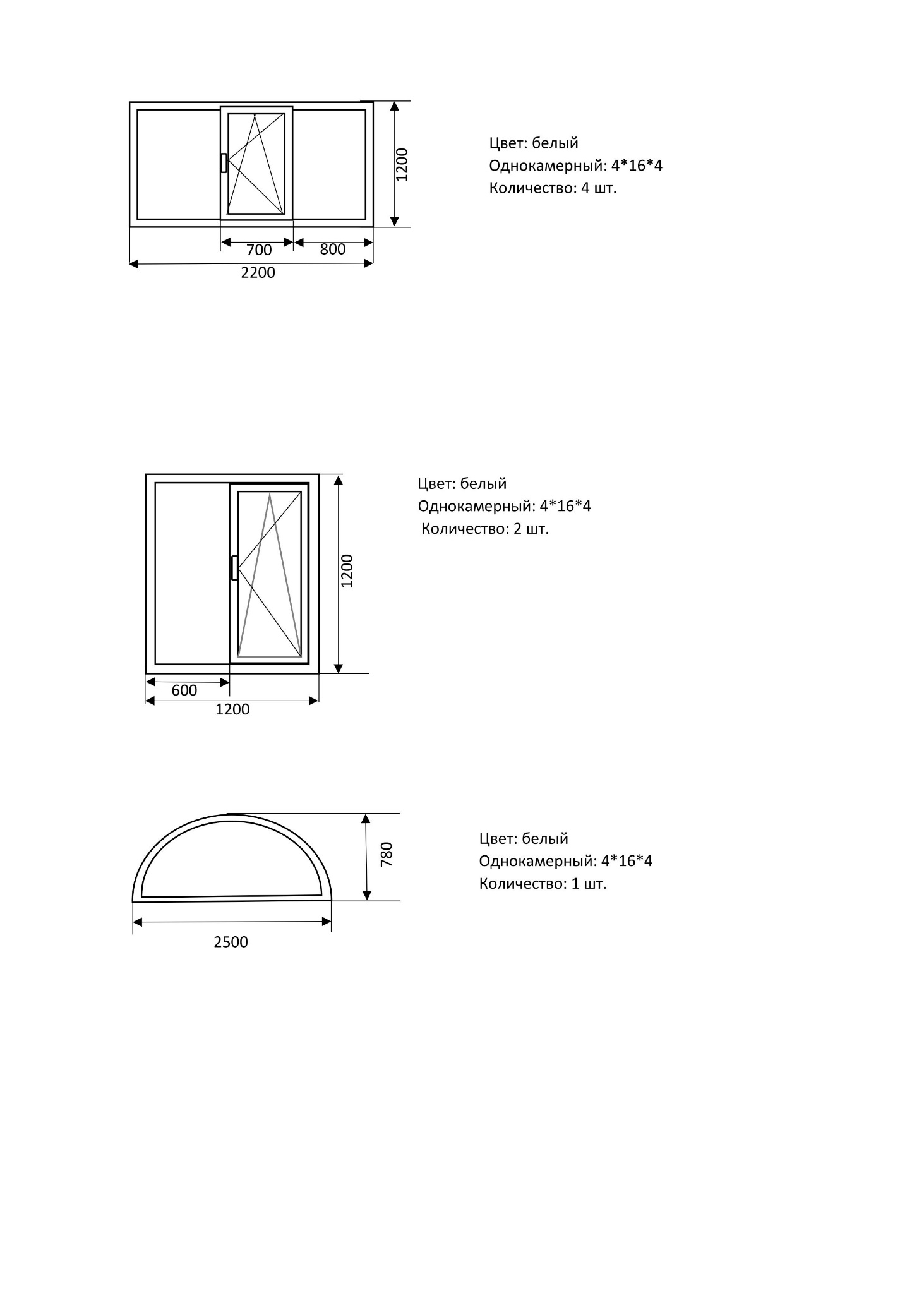 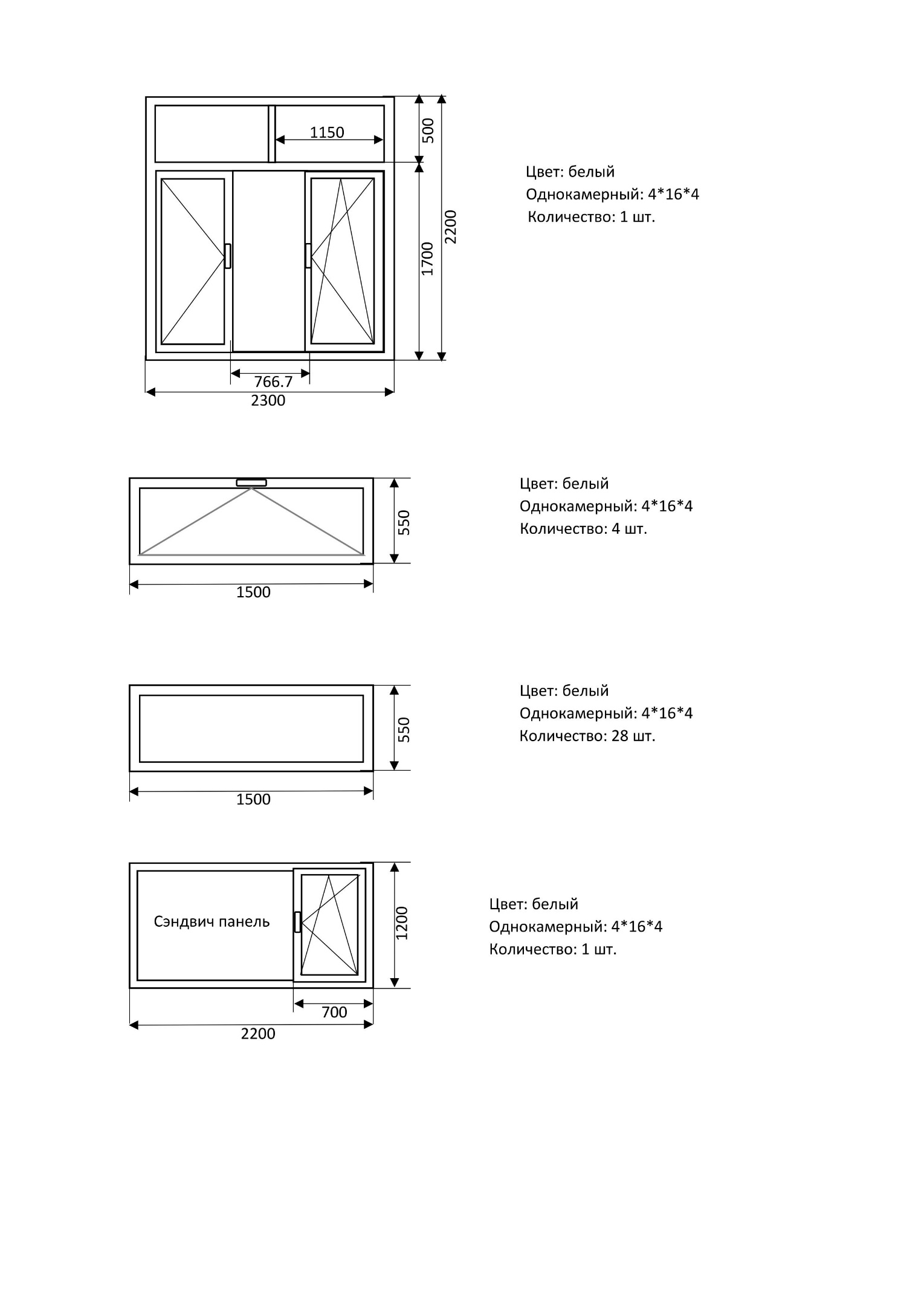 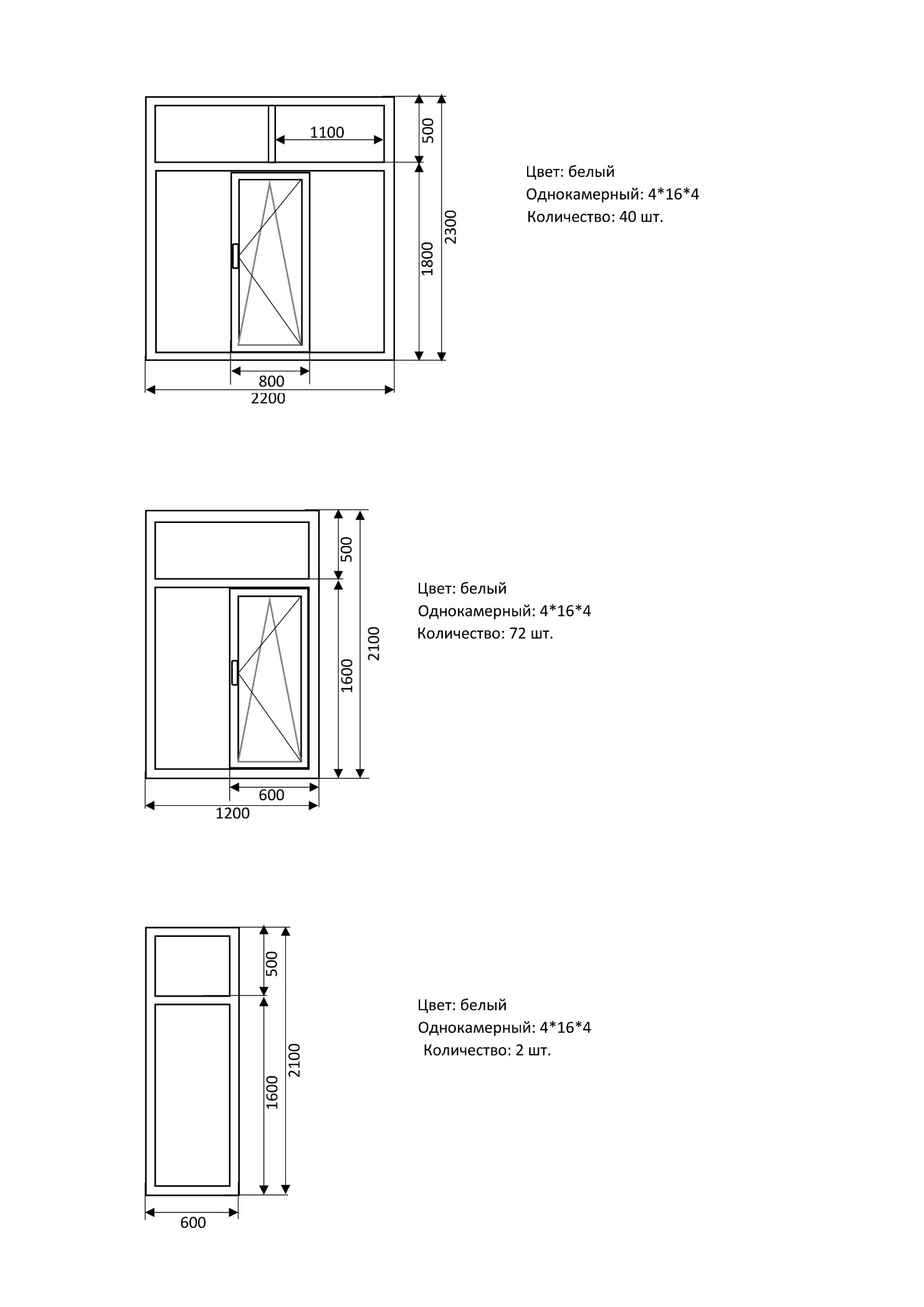 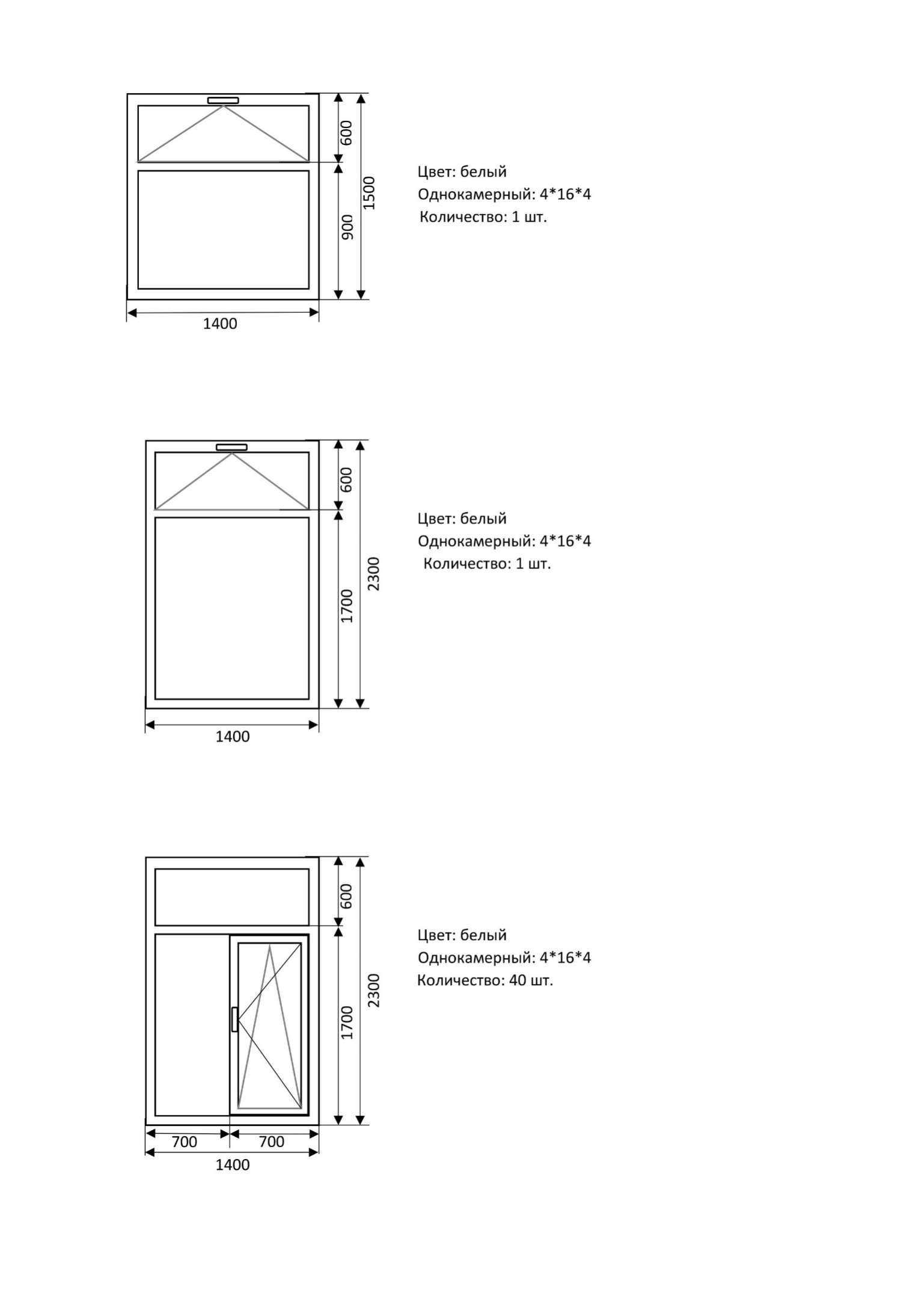 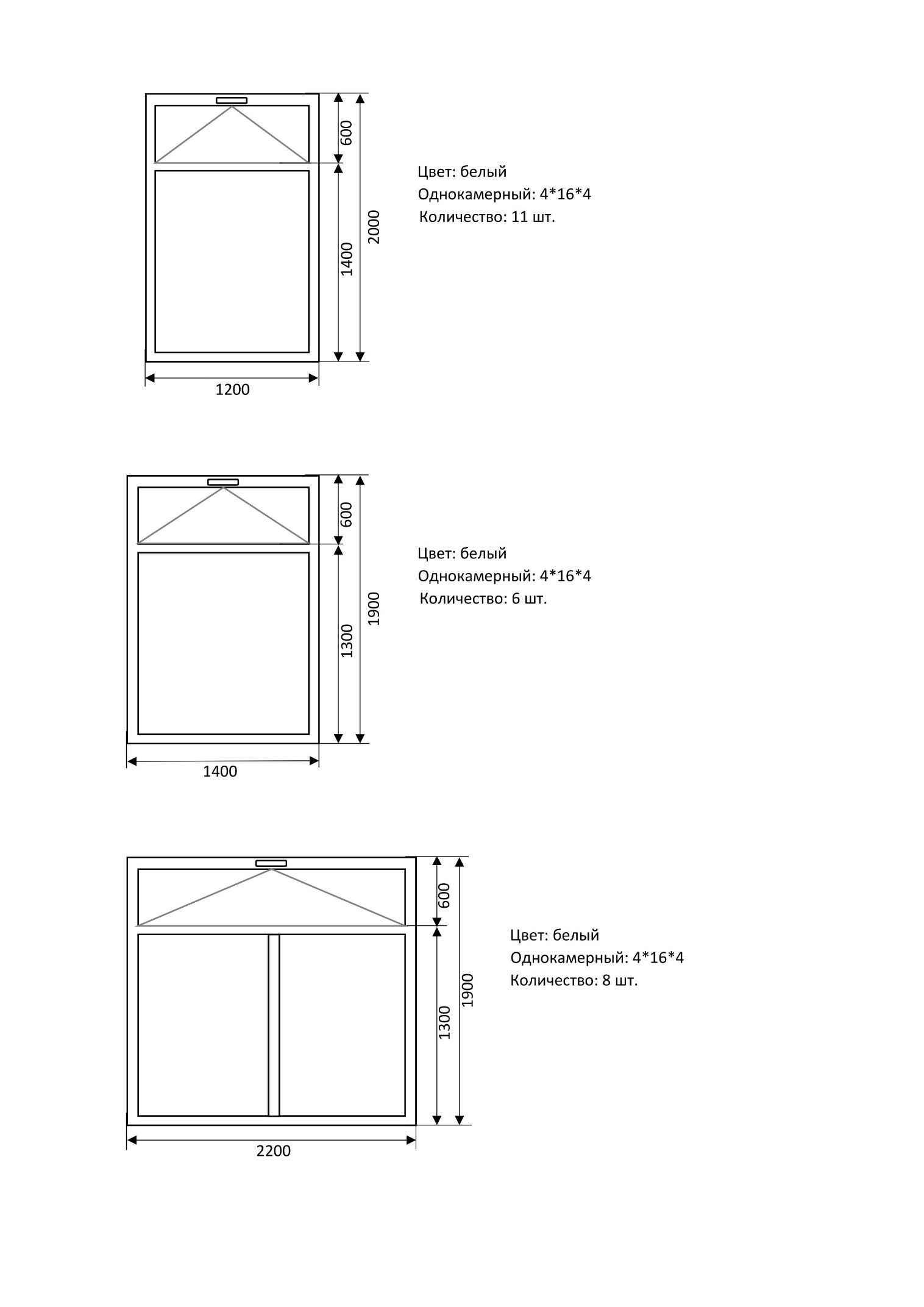 № п\пНаименование работЕд. изм.Кол-воРазборка деревянных заполнений проемов оконных с подоконными доскамим2645,77Установка оконных блоков из ПВХ- профилей: поворотных (откидных, поворотно-откидных), с наличием глухих створок, с площадью проема более 5 м2м2207,46Установка оконных блоков из ПВХ- профилей: поворотных (откидных, поворотно-откидных), с наличием глухих створок, с площадью проема более 2 м2м2404,56Установка оконных блоков из ПВХ- профилей: поворотных (откидных, поворотно-откидных), с наличием глухих створок, с площадью проема менее 2 м2м26,18Установка оконных блоков из ПВХ- профилей: глухих с площадью проема менее 2 м2м227,57Установка подоконных досок из ПВХ в каменных стенах толщиной более 0,51 мм308Установка наружных отливов шириной до 0,4 м.м298,7Облицовка откосов (сэндвич-панель) 500 мм.м1094,1Установка F-профиля на клее (обрамление оконных проемов)м1132,8